?АРАР								РЕШЕНИЕ  05 ноябрь 2020 й.                                                        от 05 ноября 2020 г.№ 49О публичных слушаниях по вопросу утверждения схемы расположение земельных участков для установления публичного сервитута  для сенокошения, выпаса сельскохозяйственных животных в установленном порядке на земельных участках в сроки, продолжительность которых соответствует местным условиям и обычаям В соответствии со ст.23 Земельного Кодекса Российской Федерации и Правилами землепользования и застройки сельского поселения Кургатовский сельсовет муниципального района Мечетлинский район Республики Башкортостан, в целях соблюдения прав человека на благоприятные условия жизнедеятельности, прав и законных интересов правообладателей земельных участков, Совет сельского поселения Кургатовский сельсовет муниципального района Мечетлинский район Республики Башкортостан  р е ш и л: Провести публичные слушания по обсуждению схемы расположения земельных участков для установления публичного сервитута  для сенокошения, выпаса сельскохозяйственных животных в установленном порядке на земельных участках в сроки, продолжительность которых соответствует местным условиям и обычаям «26» ноября  2020г. в 14:00 часов перед зданием Администрации сельского поселения Кургатовский сельсовет МР Мечетлинский район Республики Башкортостан (РБ, Мечетлинский район, д.Кургатово ул.Ленина д.98), соблюдением санитарно-эпидемиологических правил.Для подготовки и проведения публичных слушаний по обсуждению «Схемы расположение земельных участков для установления публичного сервитута  для сенокошения, выпаса сельскохозяйственных животных в установленном порядке на земельных участках в сроки, продолжительность которых соответствует местным условиям и обычаям» создать комиссию в следующем составе:- Мавликаев Ильфат Рафкатович– председатель комиссии, депутат от избирательного округа №4;- Зиялтдинов Радиф Аликович – заместитель председателя комиссии, депутат от избирательного округа №7.Члены комиссии:- Галлямов Радик Тимерханович депутат от избирательного округа №1;Ахтаров Мидахат Рафкатович– депутат от избирательного округа №6.Схемами расположения  земельных участков для установления публичного сервитута  для сенокошения, выпаса сельскохозяйственных животных в установленном порядке на земельных участках в сроки, продолжительность которых соответствует местным условиям и обычаям  можно  в администрации сельского поселения Кургатовский сельсовет, расположенной по адресу: Республика Башкортостан, Мечетлинский район, д.Кургатово, ул.Ленина, 98, Тел.: 8(34770)2-84-48 и  на официальном сайте сельского поселения по электронному адресу: kurgat.ru    Прием заявлений от граждан на выступление осуществить в администрации сельского поселения Кургатовский сельсовет, расположенной по адресу: Республика Башкортостан, Мечетлинский район, д.Кургатово, ул.Ленина, 98, Тел.: 8(34770) 2-84-48 и (или) на электронную почту kurgat@bk.ru до 18 ноября 2020 г.Настоящее решение обнародовать в здании администрации сельского поселения Кургатовский сельсовет и на официальном сайте сельского поселения по электронному адресу: kurgat.ruКонтроль над исполнением данного решения возложить на постоянную комиссию по развитию предпринимательства, земельным вопросам, благоустройству и экологии.Глава сельского поселения                                                      И.Р.Мавликаев    БАШКОРТОСТАН РЕСПУБЛИКАҺЫМӘСЕТЛЕ РАЙОНЫ МУНИЦИПАЛЬ РАЙОНЫНЫӉКОРГАТ АУЫЛ СОВЕТЫ АУЫЛ БИЛӘМӘҺЕ СОВЕТЫ452562 Қорғат ауылы, Ленин урамы, 98Тел. 2-84-48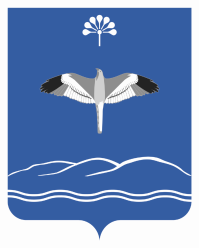 РЕСПУБЛИКА БАШКОРТОСТАНСОВЕТСЕЛЬСКОГО ПОСЕЛЕНИЯКУРГАТОВСКИЙ СЕЛЬСОВЕТМУНИЦИПАЛЬНОГО РАЙОНАМЕЧЕТЛИНСКИЙ РАЙОН452562 д. Кургатово, ул. Ленина, 98Тел. 2-84-48